Alberni-Clayoquot Health Network Minutes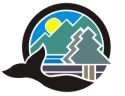 Wednesday, May 18th, 2016 @ 10:00 amCity of Port Alberni, Boardroom, 4850 Argyle Street, Port Alberni, BCAttendees:  Wes Hewitt, Penny Cote, Marcie DeWitt, Laurie Money, Jess McConnell, Dan Schubart, Laurie Money, Rebecca Hurwitz, Laurie Bird, Mike Ruttan, Sandra Tate.Guests: April StruthersRegrets: Janice Johnson, Laurie Bird, Esther Pace, Peter Klaver, Marie Duperreault1.	CALL TO ORDERThe Chairperson called the meeting to order at 10:04 am.The Chairperson acknowledged we are on the traditional territories of the Hupacasath and Tseshaht First Nations.2.	APPROVAL OF AGENDA & MINUTESThe Agenda for May 18th, 2016 was approved.The Meeting Minutes of March 16th, 2016, send out the in camera minutes for approval.The Notes of April 2016 ACHN meeting were approved.Introductions were conducted around the table.3.	BC ASSOCIATION OF COMMUNITY RESPONSE NETWORKSMs. Struthers provided a powerpoint presentation on the BC Association of Community Response Networks (CRN).  There are sixty CRN’s in BC which serves 110 communities; the Ministry of Health is ramping scaling up.  Health authorities like CRN’s because they educate others, support roles, offer professional as well as community public education. CRN’s provide education and advocacy and works toward prevention.Ms. Struthers asked that the health network look at developing a CRN.  The ACHN TOP will keep in mind there are people in the region that may be doing this work or can assist in this area and get them in touch with April.4.	REPORTSCoordinator ReportTOP reviewed the monthly reporting spreadsheet; Marcie reported activities that she has been involved in the past two month outlining highlights of the month.Attended meetings with the IH Service Integration group.  Collective Impact Workshop was held April 21-22.  Wheels for Wellness fundraising goal has been reached, Marcie will prepare an announcement for distribution.CFRC Report was presented, the coordinator will present at the June meeting.5.	ACHN UPDATESTransportation Action Table – a student researcher has been sourced from VIU, a Regional Asset Mapping Project proposal will be sent out to the TOP for approval.Poverty Forum will be held at the Hupacasath First Nation House of Gathering on Monday, May 30th from 10-4. $500 set aside for travel for WC and Barclay communities to travel to the forum was approved.Island Health Community Wellness Grants were distributed. Reports will be received within a year or completion of their projects.Housing Project Plan –will wait for more information and discuss in the next few months.6.	INFORMATION Jess McConnell reported an RFP is on BC Bid for 2 assessment beds for Port Alberni and a consumer advisory board for mental health and substance abuse has been re-established in Port Alberni.Chair Penny Cote reported her attendance at the CUVIC Conference -Reconciliation, Innovation and Transformation through Engagement.  Marcie will work with Penny and Sandra to get information for the September meeting of the Child Council.Laurie Money reported MCFD is providing grant for a coordinator at the Dunn Early Years’ center, Maggie Hodge Kwan is the successful interim candidate to assist in setting up the centre.Wes Hewitt reported they are working with the City of Port Alberni regarding a multi-level senior development proposed for the old ADDS property.  On June 16 BC Housing will release $355 million dollars towards provincial initiatives over 5 years.  Rebecca Hurwitz reported the CBT vital signs report will be out October 4th.  The vital signs report is completed every two years, this will be the 3rd report.Marcie reported the School District has a proposal application for the West Coast Wickininish school to increase child care spaces.Sandra Tate reported the FNHA is establishing a cultural safety committee at the Tofino General Hospital.  This will include the addition of traditional foods to the menu, traditional medicine and signage.  Ahousaht First Nation has had discussions regarding suicide and the discharge of suicide patients, a protocol document on suicide response in the hospital was created.  The Hope, Help and Healing toolkit will be rolled out island wide to the fifty First nations.  This month the annual Health Caucus sessions will be held for Health Directors and Chiefs.  Reports will be delivered on the engagement sessions from the previous year.7.	ToP Membership and MeetingsDiscussions regarding the current membership, commitments, meeting time and frequency.  Ester Pace has stepped down from the table.  Further discussions to continue at the June meeting.8.	Upcoming Action ItemsDiscuss a policy on meetings/gatherings for people to attend with travel support.Discuss membership at June meeting.9.	Meeting CloseThe meeting adjourned at 12:33 pm.  The next meeting of the Table of Partners will be held on Wednesday, June 15, 2016.